от 31 января 2022 г. № 4Об утверждении Плана работы по противодействию коррупции в Зеленогорской сельской администрации на 2022 годВ соответствии с Федеральным законом от 25.12.2008 № 273-ФЗ «О противодействии коррупции», Федеральным законом от 06.10.2003 № 131-ФЗ «Об общих принципах организации местного самоуправления в Российской Федерации», Законом Республики Марий Эл от 07.05.2010 № 15-З «Закон о противодействии коррупционным проявлениям на территории Республики Марий Эл», руководствуясь Уставом Зеленогорского сельского поселения Моркинского муниципального района, Зеленогорская сельская администрация п о с т а н о в л я е т:1. Утвердить План работы по противодействию коррупции в Зеленогорской сельской администрации Моркинского района на 2022 год.2. Обнародовать настоящее постановление на информационном стенде Зеленогорской сельской администрации и разместить на странице Зеленогорского сельского поселения официального сайта Моркинского муниципального района Республики Марий Эл в информационно-телекоммуникационной сети «Интернет».3. Постановление вступает в силу со дня его обнародования.4. Контроль исполнения настоящего постановления оставляю за собой.Глава Зеленогорскойсельской администрации                                      Ю.Н.АнтюшинПриложение к постановлению Зеленогорскойсельской администрацииот 31 января 2022 года № 4План мероприятий по противодействию коррупции в Зеленогорской сельской администрации Моркинского муниципального района Республики Маий Эл на 2022 годМАРИЙ ЭЛ РЕСПУБЛИКЫСЕМОРКО МУНИЦИПАЛ РАЙОНЫНЗЕЛЕНОГОРСК ЯЛ КУНДЕМАДМИНИСТРАЦИЙЖЕ ПУНЧАЛ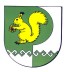 ЗЕЛЕНОГОРСКАЯ СЕЛЬСКАЯ АДМИНИСТРАЦИЯ МОРКИНСКОГО МУНИЦИПАЛЬНОГО РАЙОНА РЕСПУБЛИКИ МАРИЙ ЭЛПОСТАНОВЛЕНИЕ№ п/пНаименование мероприятийСрок исполненияОтветственные1. Совершенствование нормативной правовой базы в сфере противодействия коррупции1. Совершенствование нормативной правовой базы в сфере противодействия коррупции1. Совершенствование нормативной правовой базы в сфере противодействия коррупции1. Совершенствование нормативной правовой базы в сфере противодействия коррупции1.1.Подготовка проектов нормативных правовых актов о противодействии коррупции, в том числе о внесении изменений и дополнений  в действующие нормативные правовые акты Зеленогорской сельской администрацииВ течение годаАнтюшин Ю.Н. – глава администрации, Васюкова Н.А.. – главный специалист администрации1.2.Актуализация правовых актов Зеленогорской сельской администрации в целях приведения их в соответствие с изменениями с действующим законодательством Российской Федерации и Республики Марий Эл.В течение годаАнтюшин Ю.Н. – глава администрации, Васюкова Н.А. – главный специалист администрации2. Организация и проведение работы по представлению сведений о доходах, расходах, об имуществе и обязательствах имущественного характера, а также по проверке и опубликованию данных сведений2. Организация и проведение работы по представлению сведений о доходах, расходах, об имуществе и обязательствах имущественного характера, а также по проверке и опубликованию данных сведений2. Организация и проведение работы по представлению сведений о доходах, расходах, об имуществе и обязательствах имущественного характера, а также по проверке и опубликованию данных сведений2. Организация и проведение работы по представлению сведений о доходах, расходах, об имуществе и обязательствах имущественного характера, а также по проверке и опубликованию данных сведений2.1.Организация и проведение работы по своевременному представлению сведений о доходах, расходах, об имуществе и обязательствах имущественного характера лицами, замещающими муниципальные должности  и муниципальными служащими в Зеленогорской сельской администрации и членов их семей (супруг супруга) и несовершеннолетних детей), а также лицами, претендующими на замещение данных должностей.До 30 апреля.Васюкова Н.А. – главный специалист администрации2.2.Организация работы по опубликованию сведений о доходах, расходах, об имуществе и обязательствах имущественного характера лиц, замещающих муниципальные должности в Зеленогорской сельской администрации, а также членов их семей на  странице Зеленогорского сельского поселения официального сайта Моркинского муниципального района информационно-коммуникационной сети «Интернет»В течение 14 рабочих днейВасюкова Н.А. – главный специалист администрации3. Повышение эффективности работы по противодействию коррупции3. Повышение эффективности работы по противодействию коррупции3. Повышение эффективности работы по противодействию коррупции3. Повышение эффективности работы по противодействию коррупции3.1.Организация работы по рассмотрению уведомлений муниципальных служащих и лиц, замещающих муниципальные должности в Зеленогорской сельской администрации:- о фактах (попытках) обращения в целях склонения их к совершению коррупционных правонарушений;- о возникновении личной заинтересованности , которая приводит или может привести к возникновению конфликта интересов:- о выполнении иной оплачиваемой работы;- о получении подарка в связи с их должностным положением или исполнением ими  служебных (должностных) обязанностейПри поступлении уведомленийАнтюшин Ю.Н.- глава администрации3.2.Проведение мероприятий по повышению эффективности кадровой работы в части, касающейся ведения личных дел лиц, замещающих муниципальные должности и муниципальных служащих.До 20 декабряАнтюшин Ю.Н.- глава администрации,Васюкова Н.А. – главный специалист администрации3.3.Совершенствование работы в сфере закупок товаров, работ, услуг для нужд Зеленогорской сельской администрации, посредством запроса коммерческих предложений, направленных на минимизацию финансовых затрат бюджетных средств, в том числе мониторинг данной работы в целях выявления коррупционных рисков при их проведенииВ течение годаАнтюшин Ю.Н.- глава администрации3.4.Проведение антикоррупционной экспертизы проектов нормативных правовых актов Зеленогорской сельской администрацииВ течение годаВасюкова Н.А. – главный специалист администрации3.5.Организация взаимодействия с государственными, муниципальными, правоохранительными и другими органами по вопросам борьбы с коррупциейВ течение годаВасюкова Н.А. – главный специалист администрации